軍人爸爸觀看以下影片，然後回答問題。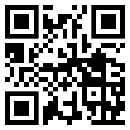 陳開偉對陳炳靖這位軍人爸爸有甚麼看法？在空格內填寫適當的答案。你和父母的相處之道是怎樣的？試寫出一項，並舉例說明。                                                                                                                                                                            1                                                                                                                                                                            1訪談內容陳開偉的說法對待子女的態度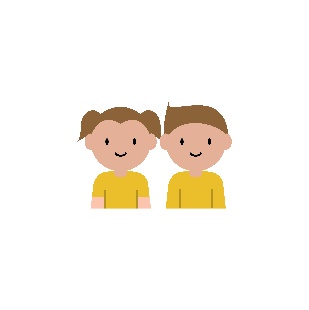 爸爸是個嚴厲的父親，但他這樣做為了幫助子女建立日後做人的方針。對抗戰英雄的看法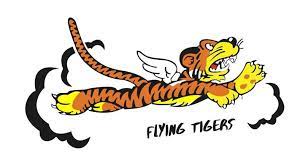 爸爸為人謙虛﹐從不以戰爭英雄自居，並認為戰爭的勝利其實需要每個人齊心協力。學習態度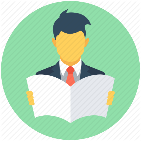 爸爸有感自己因戰爭耽誤學習，學歷不足，於戰後他努力學習西班牙語。爸爸在家中的地位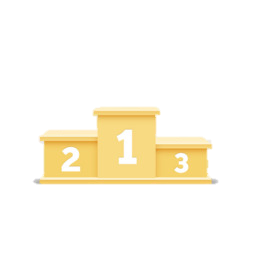 爸爸是家中的英雄，媽媽表示因為他在戰時勇於抗敵，才有日後的和平日子。